EINLADUNGzur23. ÖVA-TagungAmtstierärztliche Weiterbildung1. und 2. Juni 2023Museum Arbeitswelt in Steyr              	OberösterreichDETAILPROGRAMMDonnerstag, 1. Juni 202309:00 	Begrüßung 	Präsidentin Mag.a Andrea Leutgöb-Ozlberger, ÖVA 
Grußworte: 		Dr. Thomas Hain, Landesveterinärdirektor Oberösterreich	Dr. Michael Schodermayr, Vizebürgermeister Steyr, OÖ	Laura Schuster, BbT, Deutschland09:40	Eröffnung	CVO Dr. Ulrich Herzog, SC III, BMSGPKTagungsleitung: Dr. Herfried Haupt, BH Hartberg-Fürstenfeld10:00	Afrikanische Schweinepest - Vorbereitung und Wirklichkeit	VD DVM Jörg Wachtel/Laura Schuster, Landkreis Oberspreewald-Lausitz10:30 	Ausbrüche, Abläufe und Aufarbeitung – Übersicht über die Geflügelpest-Bekämpfung in Niedersachsen	Dr.in Ursula Gerdes, Niedersächsische Tierseuchenkasse11:00						               Pause11:30	Brucellosebekämpfung - ein Rückblick	Dr. Thomas Hain, LVD OÖ12:00	Informationsquellen für Amtstierärzt:innen zur aktuellen Tierseuchensituation	Dr.in Janna Vogelgesang/Mag. Simon Stockreiter, BMSGPK12:45						Mittagspause Tagungsleitung: Dr. Franz Hintner, TÄK Südtirol Michaela LANGER-WENINGER, PMM 13:45	Aktuelles aus der Schweiz	Dr.in Liv Sigg, BLV14:15	Qualzucht bei Katzen - Leitfaden für Zuchtkatzen	Mag.a Barbara Schebesta, BMSGPK14:45	Geflügeltransport und ordnungsgemäßes Töten von Geflügel	Mag. Stefan Hintenaus, TT-Inspektor OÖ15:15					                       Pause15:45	Klimawandel und die österreichische Nutztierhaltung	DI Dr. Stefan Hörtenhuber, BOKU16:30	Orientierung geben für die Wertschöpfenden in Österreich zwischen Schlagzeilen, Versorgungssicherheit, Vegantrends und Globalisierung – Verständnis soll Vertrauen schaffen	DI Adi Marksteiner, AL Marktpolitik, LK Österreich17:00	Maßnahmen des Landes Oberösterreich im Veterinärwesen	Michaela Langer-Weninger, PMM, Landesrätin der oberösterreichischen Regionen19:00	Erfahrungsaustausch Freitag, 2. Juni 2023Tagungsleitung: LAbg. HR Prof. Dr. Josef Schöchl, Veterinärdirektor, Land Salzburg 09:00	Verbringung und Import von Nutztieren - Fallbeispiele	Mag.a Ulrike Leitner, BH Mistelbach09:45	Amtliche Kontrollen in TNP-Betrieben mit Schwerpunkt der Überprüfung der betrieblichen Eigenkontrolle	Dr.in Birgit Howorka, BMSGPK10:30	Exportberechtigungen gemäß § 51 LMSVG	Dr.in Ulrike Vorberg, Abt. Exportberechtigung, BAVG11:15						Pause11:45	Tollwut, Tollwuttiter - Reisen und Handel mit Heimtieren, Probleme und neue Entwicklungen	Dr.in Susanne Richter, AGES12:15	Rechtskonforme Vorgehensweise bei (illegalen) Importen / Verbringungen Mag. Tobias Püringer, BMSGPK13:00	Schlussworte ÖVA-Präsidentin Mag.a Andrea Leutgöb-OzlbergerRAHMENPROGRAMM ORGANISATION und INFORMATIONMag.a Andrea Leutgöb-Ozlberger		Dr. Thomas GruberBH Linz-Land / Amt der OÖ LR		BH Steyr-LandBahnhofplatz 1		Spitalskygasse 10aA-4021 LINZ					4400 STEYR Tel.:	+43 (0) 732 7720-663 85		Tel.: +43 7252 52361-71528	Mobil: 	+43 (0) 664 5153029     		+43 (0) 6646007271528E-Mail: 	andrea.leutgoeb-ozlberger@ooe.gv.at 		thomas.gruber@ooe.gv.atTAGUNGSORTMuseum Arbeitswelt, Wehrgrabengasse 7, 4400 Steyr, OÖANMELDUNG - TAGUNGSKOSTENTagungskosten:Mitglieder eines Landesvereines 		             € 160,-- Mitglieder eines befreundeten Vereins                    € 160,--Studierende					€   80,--Nichtmitglieder					€ 220,--Erfahrungsaustausch 		 		€   60,--KONTONUMMER: Der Tagungsbeitrag ist mit dem Betreff „ÖVA 2023“ und Namen der teilnehmenden Person(en) auf das Konto des ÖVA, IBAN AT76 5300 0031 5530 0611, BIC. HYPNATWW zu überweisen. Der Tagungsbeitrag ist vorab zu überweisen!HOTEL – ZIMMERRESERVIERUNG:Vorreservierte Zimmerkontingente: Anerkennung Bildungsstunden: (angesucht)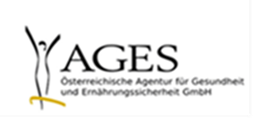 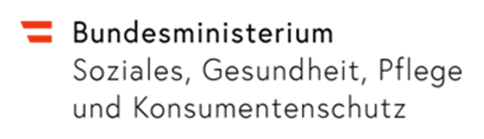 Hotelreservierung unter:https://www.steyr-nationalpark.at/business/hotelreservierung-tieraerzte-tagung.html